РЕШЕНИЕДвадцать второй сессии четвертого созываот «27» марта 2020 г.                          №22-3                               с. Усть-Мута    О внесении изменений и дополнений в Устав муниципального образования Усть-Мутинское сельское поселение     Руководствуясь Федеральным законом от 06.10.2003 № 131-ФЗ «Об общих принципах организации местного самоуправления в Российской Федерации» Совет депутатов Усть-Мутинского  сельского поселенияР Е Ш И Л:1. Внести в Устав Усть-Мутинского сельского поселения следующие изменения и дополнения:Статью 30 «Правовой статус депутата» дополнить пунктом 8 в следующей редакции:Осуществляющие свои полномочия на постоянной основе депутат, член выборного органа местного самоуправления, выборное должностное лицо местного самоуправления не вправе:1) заниматься предпринимательской деятельностью лично или через доверенных лиц;2) участвовать в управлении коммерческой или некоммерческой организацией, за исключением следующих случаев:а) участие на безвозмездной основе в управлении политической партией, органом профессионального союза, в том числе выборным органом первичной профсоюзной организации, созданной в органе местного самоуправления, аппарате избирательной комиссии муниципального образования, участие в съезде (конференции) или общем собрании иной общественной организации, жилищного, жилищно-строительного, гаражного кооперативов, товарищества собственников недвижимости;б) участие на безвозмездной основе в управлении некоммерческой организацией (кроме участия в управлении политической партией, органом профессионального союза, в том числе выборным органом первичной профсоюзной организации, созданной в органе местного самоуправления, аппарате избирательной комиссии муниципального образования, участия в съезде (конференции) или общем собрании иной общественной организации, жилищного, жилищно-строительного, гаражного кооперативов, товарищества собственников недвижимости) с предварительным уведомлением высшего должностного лица субъекта Российской Федерации (руководителя высшего исполнительного органа государственной власти субъекта Российской Федерации) в порядке, установленном законом субъекта Российской Федерации;в) представление на безвозмездной основе интересов муниципального образования в совете муниципальных образований субъекта Российской Федерации, иных объединениях муниципальных образований, а также в их органах управления;г) представление на безвозмездной основе интересов муниципального образования в органах управления и ревизионной комиссии организации, учредителем (акционером, участником) которой является муниципальное образование, в соответствии с муниципальными правовыми актами, определяющими порядок осуществления от имени муниципального образования полномочий учредителя организации либо порядок управления находящимися в муниципальной собственности акциями (долями в уставном капитале);д) иные случаи, предусмотренные федеральными законами;3) заниматься иной оплачиваемой деятельностью, за исключением преподавательской, научной и иной творческой деятельности. При этом преподавательская, научная и иная творческая деятельность не может финансироваться исключительно за счет средств иностранных государств, международных и иностранных организаций, иностранных граждан и лиц без гражданства, если иное не предусмотрено международным договором Российской Федерации или законодательством Российской Федерации;4) входить в состав органов управления, попечительских или наблюдательных советов, иных органов иностранных некоммерческих неправительственных организаций и действующих на территории Российской Федерации их структурных подразделений, если иное не предусмотрено международным договором Российской Федерации или законодательством Российской Федерации.2. Направить настоящее Решение  на государственную регистрацию в течение 15 дней со дня его принятия.3. Настоящее Решение, после его государственной регистрации, вступает в силу со дня его официального обнародования на информационном стенде по адресу: с.Усть-Мута, ул.Центральная 46, и на сайте администрации  усть-мута.рф Глава Усть-Мутинскогосельского поселения                  ___________________  В.А.ТоедовРЕСПУБЛИКА АЛТАЙ УСТЬ-КАНСКИЙ РАЙОН МУНИЦИПАЛЬНОЕ  ОБРАЗОВАНИЕ                            УСТЬ-МУТИНСКОЕ СЕЛЬСКОЕ ПОСЕЛЕНИЕАЛТАЙ РЕСПУБЛИКАНЫН КАН-ООЗЫ АЙМАКТЫН МОТЫ-ООЗЫ JУРТТЫН МУНИЦИПАЛ ТӦЗӦЛМӦЗИНИҤАДМИНИСТРАЦИЯЗЫАЛТАЙ РЕСПУБЛИКАНЫН КАН-ООЗЫ АЙМАКТЫН МОТЫ-ООЗЫ JУРТТЫН МУНИЦИПАЛ ТӦЗӦЛМӦЗИНИҤАДМИНИСТРАЦИЯЗЫ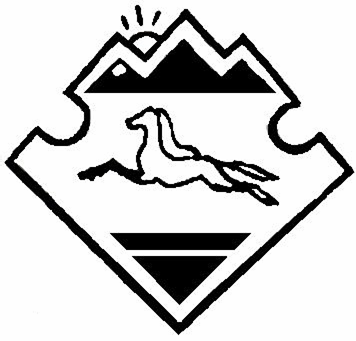 